11/2412/24Mineral Titles Act 2010NOTICE OF LAND CEASING TO BE A MINERAL TITLE AREAMineral Titles Act 2010NOTICE OF LAND CEASING TO BE A MINERAL TITLE AREATitle Type and Number:Exploration Licence 32736Area Ceased on:16 January 2024Area:100 Blocks, 280.91 km²Locality:UNDOOLYAName of Applicant(s)/Holder(s):100% RIO TINTO EXPLORATION PTY LIMITED [ACN. 000 057 125]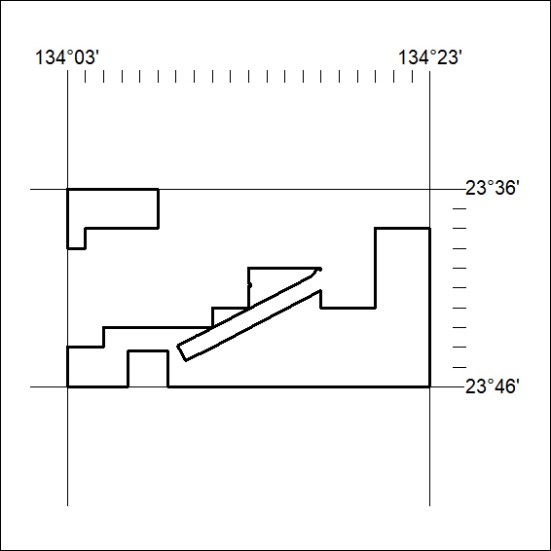 Mineral Titles Act 2010NOTICE OF LAND CEASING TO BE A MINERAL TITLE APPLICATION AREAMineral Titles Act 2010NOTICE OF LAND CEASING TO BE A MINERAL TITLE APPLICATION AREATitle Type and Number:Exploration Licence 33233Area Ceased on:16 January 2024Area:6 Blocks, 18.96 km²Locality:BRAHMAName of Applicant(s)/Holder(s):50% SMITH Scott William, 50% SMITH Kimberley Alice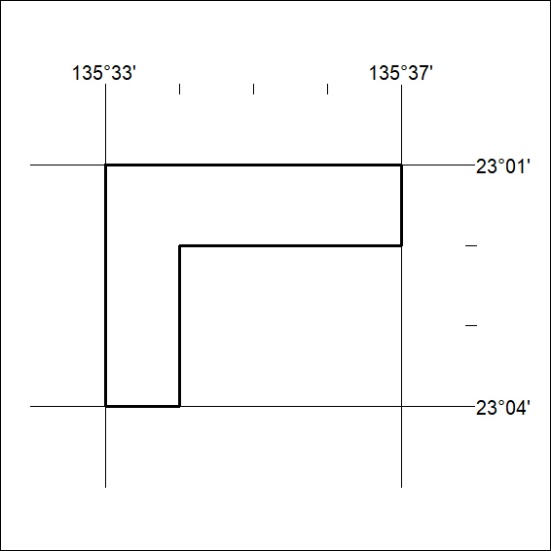 